Схемы для РК1 и ДЗ1Номер варианта соответствует номеру в списке группы в Электронном университете.Вар.1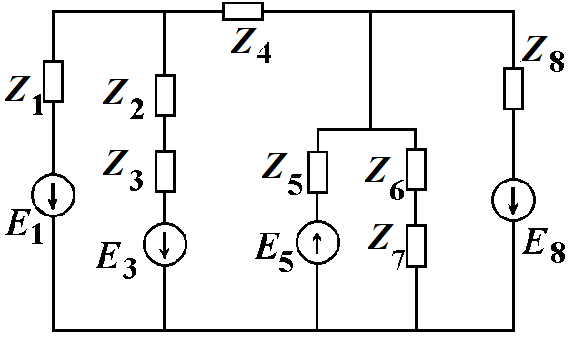 Вар. 2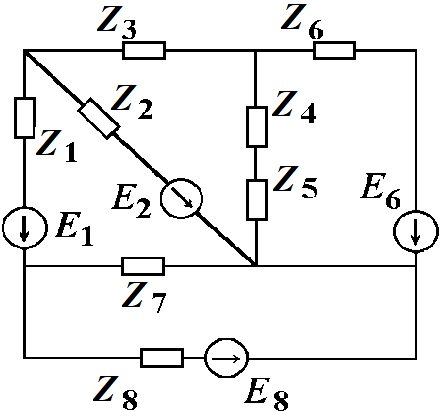 Вар. 3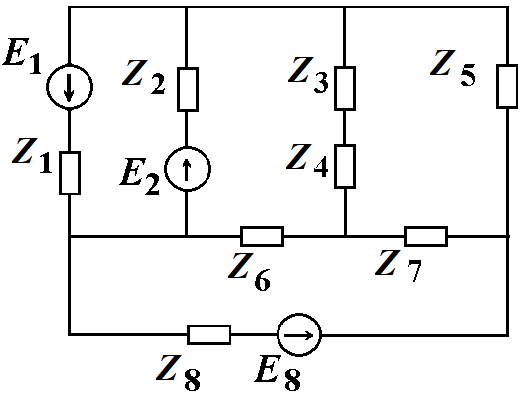  Вар. 4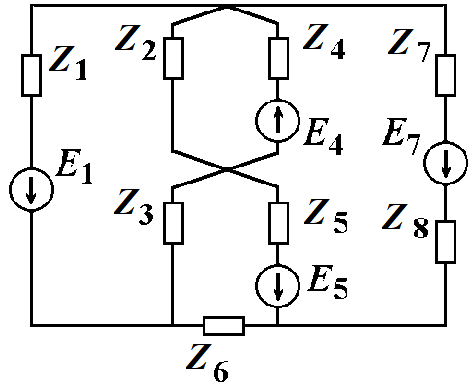 Вар. 5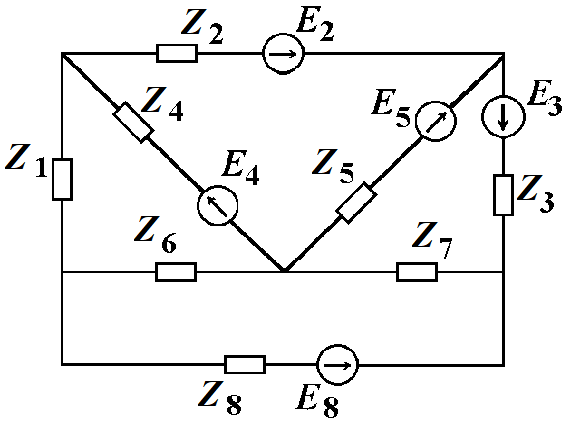 Вар. 6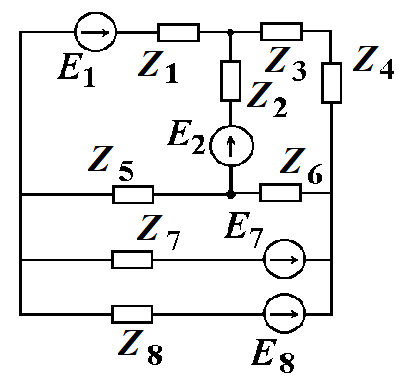 Вар. 7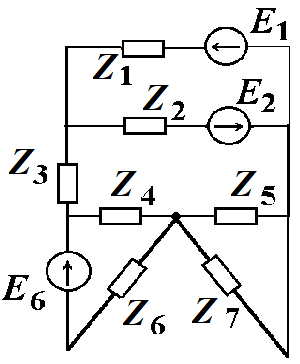 Вар. 8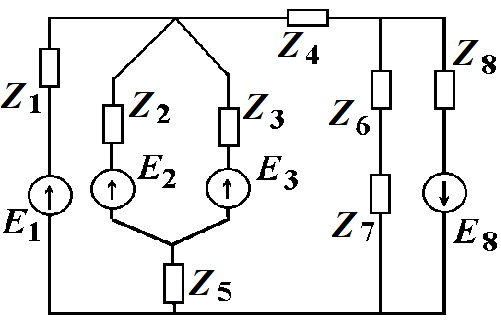 Вар. 9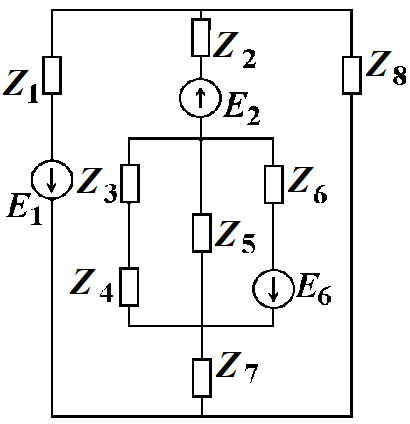 Вар. 10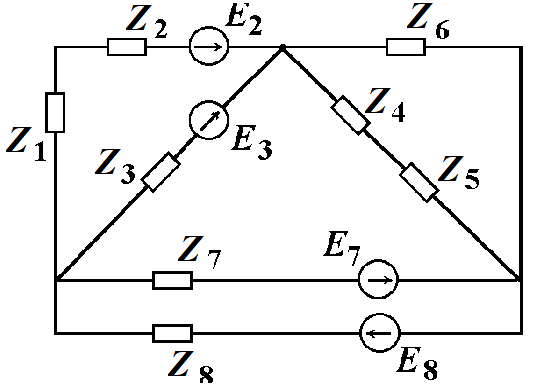 Вар. 11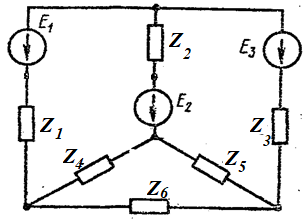 Вар. 12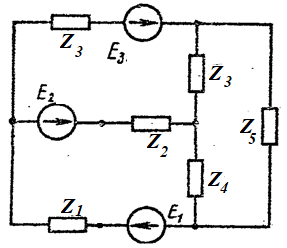 Вар. 13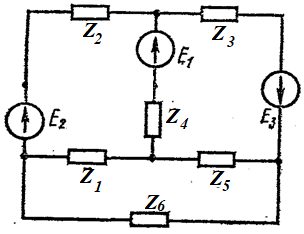 Вар. 14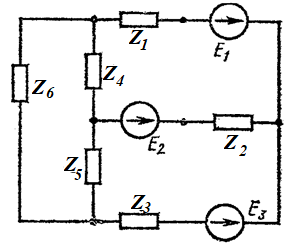 Вар. 15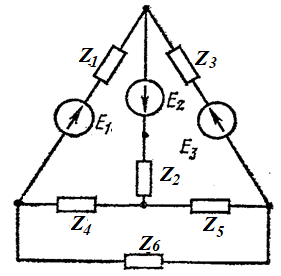 Вар. 16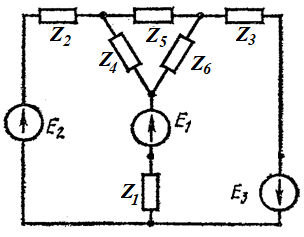 Вар. 17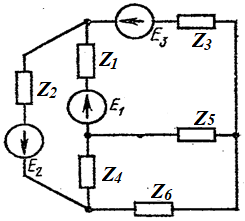 Вар. 18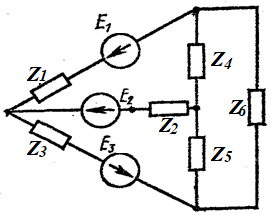 Вар. 19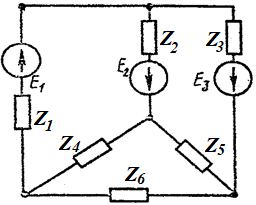 Вар. 20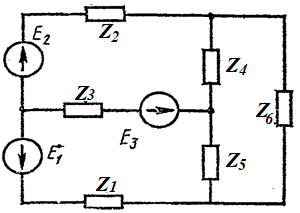 Вар. 21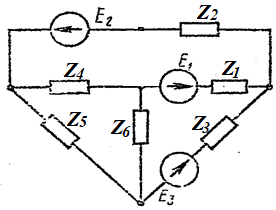 Вар. 22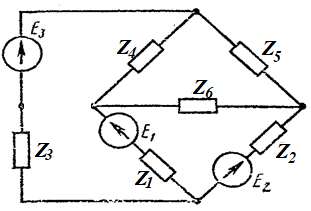 Вар. 23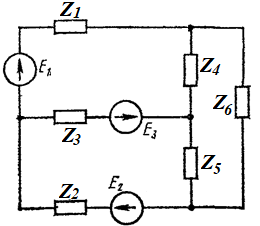 Вар. 24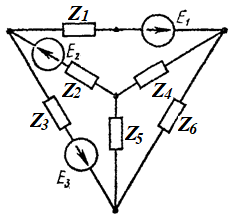 Вар. 25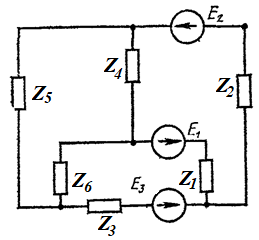 Вар. 26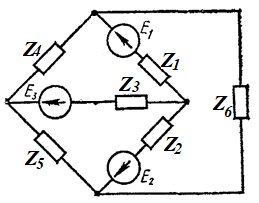 Вар. 27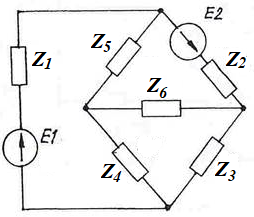 Вар. 28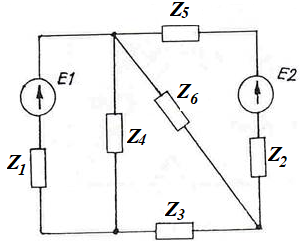 Вар. 29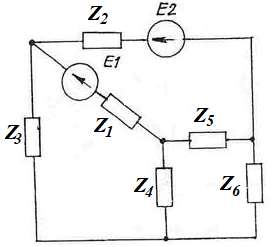 Вар. 30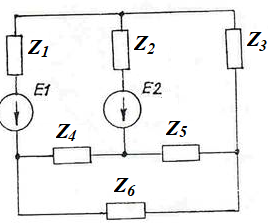 